CAMPBELL COUNTY CONSERVATION DISTRICT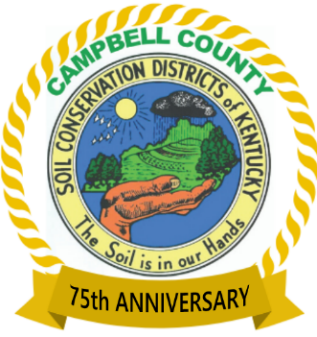 8350 E Main StreetAlexandria, KY 41001859-635-9587, 859-635-5666FAX: 859-635-0496www.campbellkyconservation.orgcampbellcd@fuse.net_________________________________________________________________________________________________________						29 June 2020SCHOOL CONSERVATION GRANTS AVAILABLEThe Campbell County Conservation District is offering grants to assist schools to foster the learning of conservation and our environment.  These grants are named “The Campbell County Conservation District Mary Kathryn Dickerson Education Grants” in memory of Ms. Dickerson.  She served as District Coordinator for the Boone, Campbell, and Kenton County Conservation Districts and was renowned in environmental education.  The district anticipates funding several grants, from $200 to $1,000 each.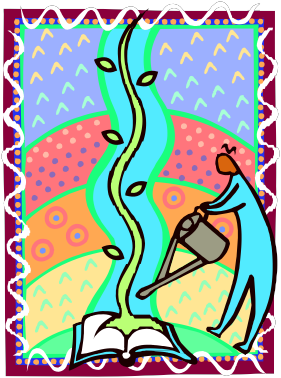 Grant funds may be used for a variety of projects and materials including:•	materials to enhance an outdoor learning area;•	trees, perennial plants, and seeds when directly related to a program of conservation study (native plants preferred);•	developing trails and trail guidebooks;•	conservation-related library materials;•	reference books;•	water monitoring equipment;•	soils testing equipment.Applications must be emailed, postmarked, or delivered to the conservation district office no later thanFriday, January 15, 2021.District board members feel that educating people is the best way to conserve and protect our natural resources. The conservation district offers technical assistance as well as financial help. Please contact our staff with any questions you may have.For information or grant application, contact the Campbell County Conservation District, 8350 E Main Street, Alexandria, Ky. 41001; 859-635-9587; E-mail: campbellcd@fuse.net or visit the district’s website www.campbellkyconservation.org.The U.S. Department of Agriculture (USDA) Natural Resources Conservation Service and Conservation Districts prohibit discrimination in all programs and activities on the basis of race, color, national origin, sex, religion, age, disability, political beliefs, sexual orientation or marital or family status.CAMPBELL COUNTY CONSERVATION DISTRICT MARY KATHRYN DICKERSON EDUCATION GRANT APPLICATIONApplication must be postmarked by Friday, January 15, 2021, and must include:1.	Cover Sheet2.	Project Description3.	BudgetYou may include other supporting information or photographs if you wish.Mail to:		Campbell County Conservation District8350 East Main Street Alexandria, KY 41001(Please type - form fields in shaded area - or print)Applicant:  	         Grade/Position:	     School:        		School Phone        School Address:         		Home Phone        City        	State	     	Zip Code           E-mail (home)        	(school)        Project Title:        Budget Request $     In the space below, provide a Brief Summary Statement about your project:Signature of Applicant	Date	Signature of Principal	DateSignature of Superintendent (required for projects involving improvements to school grounds)	      DateCampbell County Conservation DistrictMary Kathryn Dickerson Education GrantAPPLICATION and GRANT GUIDELINES 1.   Proposals will be reviewed on a competitive basis by the Conservation District and its EducationAdvisory Board.2.	The signature of the superintendent of schools is required for any grant projects involving improvements to school grounds such as establishment of outdoor learning areas, tree and other permanent plantings, etc.3.   If partial funding for a project is awarded, the applicant will have the option of accepting or rejecting the partial funding.4.   Applicants or applicant schools who have received grants in the past and have not met the reporting or other requirements to complete the grant will not be eligible for consideration. The Conservation District reserves the right to have grant money returned to the district if these requirements are not met.5.   Grant money must be used to accomplish the approved project.6.   Grant money must be spent within one year.7.   You will be contacted by March 1 concerning the status of your request or to provide additional details, as appropriate.8.   Grant recipients may be requested to furnish information and/or make a presentation about their project for the district’s annual awards dinner and other district-sponsored functions and publications.9.   Project deadline report is April 15 of the following year. The report must include:a.	an evaluation of the project;b.   details on how funds were spent;c.	receipts for expenditures;d.   receipts or other documentation for match requirement;e.	future plans for the project.10. Applications must include:a.	Grant Cover Sheet - signatures are requiredb.   Project Description addressing questions listed under Section Ic.	Budget addressing questions listed under Section II.Applications must be postmarked by Friday, January 15, 2021, or hand delivered to the Conservation District Office located on the First Floor of the Alexandria Court House on or before the deadline during regular office hours – Monday, Wednesday, Friday 8:00 A.M. – 4:00 P.M. or Tuesday and Thursday 8:00 A.M. to noon. Applications with all required signatures may also be scanned and emailed to campbellcd@fuse.net.  Applications will not be accepted by facsimile (FAX).Mail application to:  Campbell County Conservation District8350 East Main Street Alexandria, KY 41001Questions?E-mail: campbellcd@fuse.net or call 859-635-9587.Campbell County Conservation District Mary Kathryn Dickerson Education GrantPROJECT GUIDELINES1.   Purchase requests should not conflict with school district responsibilities or purchase plans.2.   Proposals for equipment, speakers, and/or field trips will only be considered if the item is an integral part of a larger strategy.3.   Joint proposals from a team of educators are welcome. If grants are written by students, they must be accompanied by a letter of endorsement from the teacher sponsoring the project.4.   Educators may submit more than one proposal.5.   Proposals for the expansion of existing programs will be considered.6.   Proposals need not be limited to the academic calendar.7.   Strong consideration will be given to proposals that will use additional materials, labor, or dollars for the project (i.e., donations, volunteer labor, other grants, PTA involvement school funds).8.	The Campbell County Conservation District is to be recognized as the funding agent or partner on any signage or publicity for this project.Campbell County Conservation District Mary Kathryn Dickerson Education GrantSection I: Project DescriptionA.	What classroom or student need, problem or opportunity does the proposed project address?These should be related to environmental or conservation activities.B.	Is this a new initiative or an expansion of existing project?C.	What are your objectives? Please be specific.D.	How does this project correlate with the Program of Studies for Kentucky Schools and the CoreContent for Assessment?E.	Approximately how many students will be affected by this project? Explain your numbers.F.	Does this project involve the entire school or is it a joint project with one or more teachers?Please explain.G.	Will the project also benefit the community? If so, how?H.	Has the school participated in the art and writing contest, sponsored by the Campbell County Conservation District, Kentucky Farm Bureau, and the Kentucky Division of Conservation, in the past three years?Section II: BudgetSpecific dollar amount requested.  (For breakdown in Item #5, budget must include funding or in-kind contributions in an amount equal to the grant request.  In-kind contributions can include materials, volunteer labor at a rate of $15/hour, employee labor at current rate of pay, cash donations, or other grants.)2.   Will you consider accepting a partial grant if the total amount requested is unavailable?       How would you scale back or adapt the project?3.   Describe any commitments of money, volunteer hand labor at $15/hour, employee labor at current rate of pay, donations, or grants from other sources.4.   What will happen to the project at the conclusion of the grant?If it is to continue, how will it be funded?5.   Itemize your budget request - List all items or services that you intend to purchase, contract for, or have donated to accomplish the project.  Total cost must equal the grant request plus cash and/or in-kind services.ItemTotalCostGrantRequestCash and/orIn-kindTotal CostPercentage of Cost100 %